Recall Cases Summary – China (Last Update Date: 30 November 2023)DateProvinceProduct Categories Hazard Image 1-Nov-2023GansuElectric BlanketHome Electrical AppliancesFire Hazard, Burn Hazard, Safety Risk Hazard/1-Nov-2023GansuExercise BooksStationeryDamage to Sight/3-Nov-2023AnhuiLuxury Toilet PaperHousehold ItemsHealth Risk Hazard/3-Nov-2023AnhuiDiesel Exhaust FluidChemicalsSafety Risk Hazard/3-Nov-2023AnhuiExercise Books, Large Composition BookStationeryDamage to Sight, Health Risk Hazard/3-Nov-2023AnhuiDiesel Exhaust FluidChemicalsSafety Risk Hazard/3-Nov-2023AnhuiSteel Fire Resistant DoorsProtective EquipmentSafety Risk Hazard/3-Nov-2023AnhuiWater DispensersHome Electrical AppliancesElectric Shock Hazard, Fire Hazard/3-Nov-2023AnhuiFire ExtinguishersChemicalsSafety Risk Hazard/3-Nov-2023AnhuiMattressesFabric / Textile / Garment / Home TextileMicrobiological Hazard, Health Risk Hazard/3-Nov-2023AnhuiWriting NotebooksStationeryCut Hazard, Safety Risk Hazard/3-Nov-2023AnhuiElectric Vehicle HelmetProtective EquipmentSafety Risk Hazard/3-Nov-2023AnhuiLED Multicolor DownlightsElectrical AppliancesFire Hazard, Safety Risk Hazard/3-Nov-2023AnhuiDown JacketFabric / Textile / Garment / Home TextileHealth Risk Hazard/6-Nov-2023AnhuiDiesel Exhaust FluidChemicalsSafety Risk Hazard/6-Nov-2023AnhuiStudent WorkbooksStationeryCut Hazard, Safety Risk Hazard, Health Risk Hazard/6-Nov-2023AnhuiChildren’s Short Sleeve Suits SetFabric / Textile / Garment / Home TextileSkin Irritation Risk, Health Risk Hazard, Chemical Hazard/6-Nov-2023AnhuiGirls' VestsFabric / Textile / Garment / Home TextileStrangulation Hazard, Safety Risk Hazard/6-Nov-2023AnhuiDouble-Layer Insulated GlassFood Contact MaterialBurn Hazard, Safety Risk Hazard/6-Nov-2023BeijingBrake Linings for AutomobilesCar ComponentsSafety Risk Hazard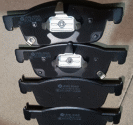 6-Nov-2023BeijingChildren's Toy ScooterToys and Childcare ProductsFall Hazard, Explosion Hazard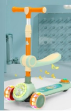 7-Nov-2023AnhuiToilet PaperHousehold ItemsChemical Hazard, Health Risk Hazard/7-Nov-2023AnhuiSmall CabinetsFurnitureChemical Hazard, Health Risk Hazard/9-Nov-2023ShanghaiPlush ToysToys and Childcare ProductsSwallowing Risk, Suffocation Hazard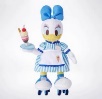 10-Nov-2023TianjinElectric BicyclesSporting Goods / EquipmentSafety Risk Hazard/10-Nov-2023YunnanDishwashing LiquidsChemicalsChemical Hazard, Health Risk Hazard, Safety Risk Hazard/13-Nov-2023Shanxi7-Inch DishesFood Contact MaterialMicrobiological Hazard, Health Risk Hazard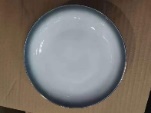 13-Nov-2023ShanghaiElectric BicyclesSporting Goods / EquipmentCrash Hazard, Safety Risk Hazard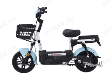 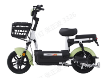 13-Nov-2023TianjinElectric BicyclesSporting Goods / EquipmentFire Hazard, Safety Risk Hazard/13-Nov-2023JiangsuMathematics TextbooksStationeryDamage to Sight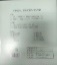 14-Nov-2023ZhejiangPlastic Cup ProductsFood Contact MaterialBurn Hazard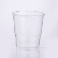 14-Nov-2023Inner MongoliaChildren's TopsFabric / Textile / Garment / Home TextileDamage to Skin, Safety Risk Hazard/14-Nov-2023Inner MongoliaWindshield Washer FluidChemicalsCrash Hazard, Injury Hazard, Risk of Death, Safety Risk Hazard/15-Nov-2023Inner MongoliaMen's Pure Cotton UnderwearFabric / Textile / Garment / Home TextileMicrobiological Hazard, Skin Irritation Risk, Risk of Allergy, Safety Risk Hazard/17-Nov-2023JiangxiEnglish CopybookStationeryDamage to Sight/17-Nov-2023JiangxiDesksFurnitureInjury Hazard, Safety Risk Hazard/17-Nov-2023Inner MongoliaWindshield Washer FluidChemicalsCrash Hazard, Injury Hazard, Risk of Death, Safety Risk Hazard/20-Nov-2023FujianElectric Mosquito SwatterElectrical AppliancesElectric Shock Hazard, Safety Risk Hazard/20-Nov-2023FujianMagnetic Tile Building BlockToys and Childcare ProductsSuffocation Hazard, Safety Risk Hazard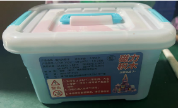 20-Nov-2023YunnanToilet PaperHousehold ItemsHealth Risk Hazard/20-Nov-2023SichuanLubricating Oil for Motor, Agricultural Diesel Engine OilChemicalsSafety Risk Hazard/20-Nov-2023SichuanGlazed TilesConstruction ProductsFall Hazard, Laceration Hazard, Safety Risk Hazard/22-Nov-2023ShanghaiElectric BicyclesSporting Goods / EquipmentSafety Risk Hazard, Crushing Hazard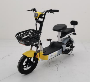 22-Nov-2023HebeiAqua Bed WarmerFabric / Textile / Garment / Home TextileSafety Risk Hazard/24-Nov-2023YunnanLaminated Paper CupsFood Contact MaterialHealth Risk Hazard/24-Nov-2023GuangxiRoom HeatersHome Electrical AppliancesElectric Shock Hazard, Fire Hazard, Safety Risk Hazard/24-Nov-2023ShanghaiTransparent Quicksand Pencil BagsStationeryChemical Hazard, Health Risk Hazard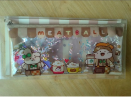 24-Nov-2023GuangxiRoom HeatersHome Electrical AppliancesElectric Shock Hazard, Fire Hazard, Safety Risk Hazard/24-Nov-2023ShanghaiBlue Plaid PP BagsStationeryHealth Risk Hazard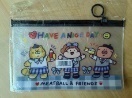 27-Nov-2023TianjinElectric BicyclesSporting Goods / EquipmentSafety Risk Hazard/27-Nov-2023HenanPaper BowlsFood Contact MaterialBurn Hazard, Safety Risk Hazard/27-Nov-2023HubeiExquisite CupsFood Contact MaterialBurn Hazard, Safety Risk Hazard/27-Nov-2023HubeiPaper BowlsFood Contact MaterialBurn Hazard, Safety Risk Hazard/27-Nov-2023JiangxiCoursework Books (English Copybook)StationeryDamage to Sight/27-Nov-2023HubeiPaper BowlsFood Contact MaterialBurn Hazard, Safety Risk Hazard/27-Nov-2023Jiangxi2-Column DesksFurnitureHealth Risk Hazard/27-Nov-2023JiangxiDesksFurnitureInjury Hazard, Safety Risk Hazard/27-Nov-2023JiangxiDesksFurnitureInjury Hazard, Safety Risk Hazard/27-Nov-2023JiangxiDisposable Plastic CupsFood Contact MaterialBurn Hazard, Safety Risk Hazard/27-Nov-2023JiangxiWorkbooks (Exercise Books)StationeryDamage to Sight/27-Nov-2023JiangxiDesksFurnitureInjury Hazard, Safety Risk Hazard, Health Risk Hazard/27-Nov-2023HubeiDisposable Paper CupsFood Contact MaterialHealth Risk Hazard/27-Nov-2023HubeiDisposable Paper BowlsFood Contact MaterialBurn Hazard, Safety Risk Hazard/27-Nov-2023HubeiAirline Disposable CupFood Contact MaterialBurn Hazard, Safety Risk Hazard/28-Nov-2023HunanHot or Cold Beverage Drinking Paper CupsFood Contact MaterialHealth Risk Hazard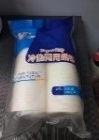 30-Nov-2023HunanCirculatorsHome Electrical AppliancesBurn Hazard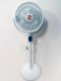 30-Nov-2023Shanghai3 Piece Suits for ChildrenFabric / Textile / Garment / Home TextileStrangulation Hazard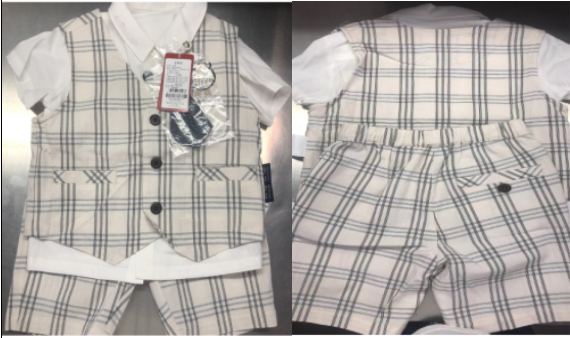 